Книги – юбиляры донских авторов2024 года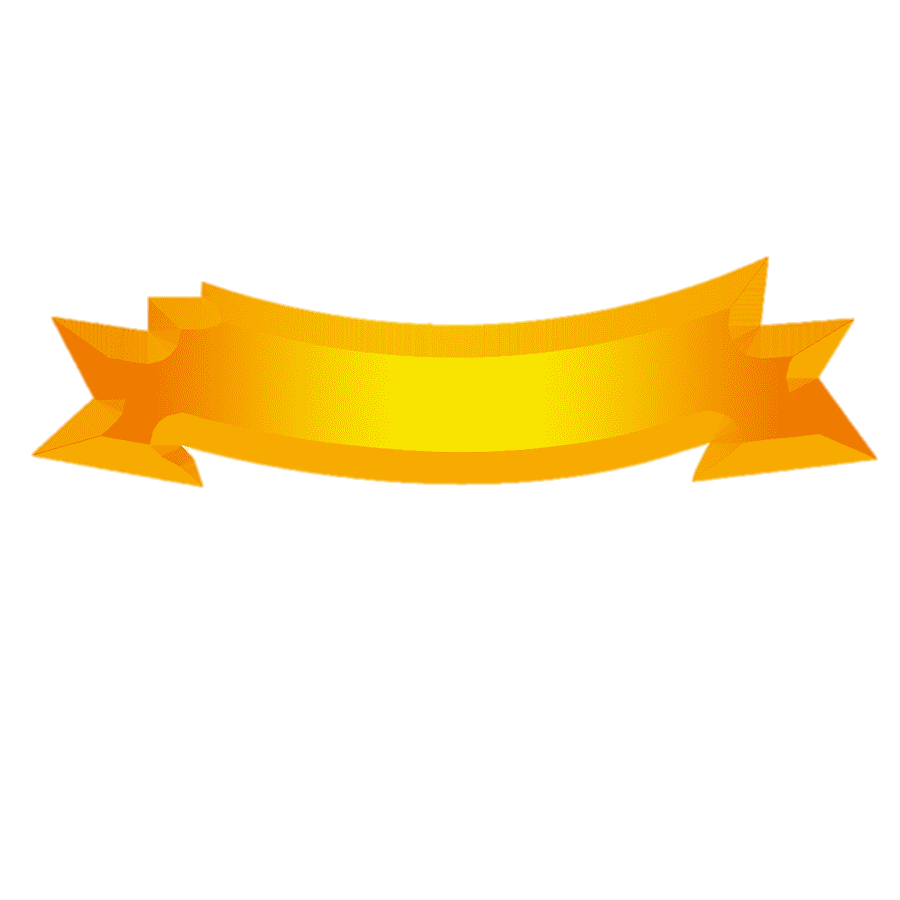 105 летКраснов П. Н. «Амазонка пустыни» (1919)100 летБусыгин А. И. «Двое» (1924)Шолохов М. А. «Родинка» (1924)90 лет   Бусыгин А. И. «Горячий край», «Повесть о Челнокове» (1934)Жак В. К. «Звонки» (1934)Кац Г. М. «Мы открываем утро» (1934)Максимов П. Х.  «Аул Псыгансу» (1934)Никулин М. А. «На разветвлении дорог» (1934)Петров (Бирюк) Д. И. «На Хопре» (1934)Софронов А. В. «Солнечные дни» (1934)Стальский (Малыгин) И. Н. «Пьесы» (1934)Шемшелевич Л. В. «Движение» (1934)Шолохов-Синявский Г. Ф. «Камень у моря»; «Крутии» (1934)Штительман М. Е. «Сын родился» (1934)Яковлев П. Н. «Первый ученик» (1934)85 лет   Василенко И. Д. «Мышонок» (1939)Гридов Г. Б. «Цвети, мой сад» (1939)Жак В. К. «Книга стихов»; «Защитники» (1939)Званцев С. «Депутат Таганрога» (1939)Максимов П. Х. «Кавказские рассказы», «О Горьком» (1939)Никулин М. А. «Степные дороги» (1939)Соколов М. Д. «Искры» (1939)80 лет Василенко И. Д. «Повесть о зелёном сундучке», «Приказ командира и другие рассказы», «Рассказы о детях» (1944)Гарнакерьян А. Г. «За родную землю» (1944)Закруткин В. А. «О живом и мёртвом», «Повесть о слободке Крепкой» (1944)Калинин А.В. «На юге» (1944)Кривенок Я. И. «Подполье» (1944)Петров (Бирюк) Д. И. «Шёлковая рубашка» (1944)Софронов А. В. «Ковыли», «Степные солдаты» (1944)Шолохов-Синявский Г. Ф. «Жизнь», «Змей-Горыныч» (1944)75 лет  Ансимов А. Д. «Полюс тепла» (1979)Гарнакерьян А. Г. «Весна идёт» (1949)Калинин А. В. «Колхозные дети», «Неумирающие корни» (1949)Кривенок Я. И. «В сальской степи», «Обновлённая степь» (1949)Никулин М. А. «Жизнь впереди» (1949)Оленич-Гнененко А. П. «Власть над землей» «Весна в горах» (1949)Фоменко В. Д. «Дид Гузий», «Человек в степи» (1949)Шолохов-Синявский Г. Ф. «Сухая юла» (1949)Яковлев П. Н. «Девушка с хутора» (1949)70 лет  Аматуни П. Г. «На борту воздушного корабля» (1954)Бахарев А. А. «Большой поток», «Дни наших тревог» (1954)Василенко И. Д. «В ногу» (1954)Калинин В. А. «На среднем уровне» (1954)Лебеденко П. В. «В дальнем лимане» (1954)Никулин М. А. «На тесной земле», «Степные дороги» (1954)Оленич-Гнененко А. П. «Про зверей» (1954)Софронов А. В. «Дон мой» (1954)65 лет Василенко И. Д. «Жизнь и приключения Заморыша»( 1959)Гасенко Г. С. «Дед Матвей и Вовка» (1959)Долинский Д. М. «Рукопожатие» (1959)Закруткин В. А. «Рассказы, очерки, статьи» (1959)Званцев С. «Дело Вальяно», «Клевета» (1959)Изюмский Б. В. «Новеллы» (1959)Кац Г. М. «Избранное» (1959)Коркищенко А. А. «Похождения деда Хоботьки» (1959)Костарев Н. С. «Светлячки». «Загадки» (1959)Кривенок Я. И. «В новых условиях» (1959)Лебеденко П. В. «Доброе сердце дороже красоты» (1959)Максимов П. Х. «Малыш Гуляцу» (1959)Оленич-Гненеко А. П. «Поэмы» (1959)Шемшелевич Л. В. «Добрые приметы» (1959)Шолохов-Синявский  Г. Ф. «Беспокойный возраст» (1959)60 лет   Аматуни П. Г. «Чао» (1964)Андриасов М. А. «На шолоховской земле» (1964)Бахарев А. А. «Дни наших тревог» (1964)Бондаренко И. М. «Рассказы» (1964)Василенко И. Д. «Солнечные часы» (1964)Воробьёва М. В. «С добрым утром!» (1964)Гарнакерьян А. Г. «Сердце в разведке» (1964)Долинский Д. М. «Говорите с Россией!», «Расту» (1964)Егоров Н. М. «Как трудно сказать – прощайте» (1964)Жак В. К. «Как приехал Дед Мороз» (1964)Закруткин В. А. «Письмо другу» (1964)Званцев С. «Включаем без предупреждения» (1964)Изюмский Б. В. «Летние грозы» (1964)Костоглодова М. Н. «Есть романтика!» (1964)Куликов Б. Н. «Стихи» (1964)Лебеденко П. В. «Шхуна «Мальва»» (1964)Моложавенко В. С. «Донские были» (1964)Нестерова Е. В.  «Вёсла» (1964)Оленич-Гнененко А. П. «Стихи. Сказки. Поэмы» (1964)Петров (Бирюк) Д. И. «Степные рыцари» (1964)Скрёбов Н. М. «Пристрастие», «Только вместе»  (1964)Софронов А. В. «Бессмертник», «Мы с тобой из Ростова» (1964)Суичмезов А. М. «Здравствуй, Дон!» (1964)Шемшелевич Л. В. «Зов и отклик» (1964)55 лет  Андриасов М. А. «На вёшенской волне» «Племя отважных»  (1969)Бондаренко И. М. «Алексей и Рита» (1969)Геращенко А. И. «Сто первый» (1969)Егоров Н. М. «А любишь ли?» (1969)Закруткин В. А. «Кочетовцы»,  «Матерь человеческая» (1969)Колесников Г. С. «Многоэтажная деревня» (1969)Коркищенко А. А. «Внуки красного атамана» (1969)Костоглодова М. Н. «Это было только вчера …» (1969)Кривенок Я. И. «Степные были», «Человек без имени» (1969)Петров (Бирюк) Д. И. «Братья Грузиновы» (1969)Сидоров В. С. «Я люблю тебя» (1969)Софронов А. В. «Поэма прощания» (1969)Храпова Л. Е. «Чем пахнет небо» (1969)Шемшелевич Л. В. «Отблески солнца» (1969)Шестаков П. А.  «Страх высоты» (1969)Ширман Е. М. «Жить» (1969)Шолохов М. А. «Они сражались за Родину» (1969)50 лет   Андриасов М. А. «Штурм ледяного вала» (1974)Бондаренко И. М. «Последний день» (1974)Василенко И. Д. «Солнечные часы» (1974)Гарнакерьян А. Г.  «Распахнутые горизонты» (1974)Гриценко А. И. «Роса полей» (1974)Гольдман Ю. С. «Огонь на себя» (1974)Долинский Д. М. «Годы» (1974)Жак В. К. «Кто склевал звёзды?» (1974)Закруткин В. А. «В донской степи» (1974)Званцев С. «Были давние и недавние», «Частное лицо» (1974)Изюмский Б. В. «Таганрогские чайки» (1974)Карпенко В. В. «Щорс» (1974)Колесников Г. С. «Белая западинка», «Судьба степного орла» (1974)Лебеденко П. В. «Чёрные листья» кн. 1 (1974)Моложавенко В. С. «Неопалимая купина» (1974)Никулин М. А. «Вера Андреевна» (1974)Рогачев А. А. «Малиновый снегирь» (1974)Сёмин В. Н. «Женя и Валентина» (1974)Скрипов А. Н. «Красавица Бадма» (1974)Суханова Н. А. «Острый серп луны» (1974)45 лет   Аматуни П. Г. «Почти невероятные приключения в Артеке», «Сказки» (1979)Андриасов М. А. «На донской земле» (1979)Ансимов А. Д. «Полюс тепла» (1979)Воронов В. А. «Телеграмма» (1979)Геращенко А. И. «Ярь» (1979)Гриценко А. И. «Желтобровое поле» (1979)Изюмский Б. В. «Путь к себе» (1979)Калинин А. В. «Две тетради» (1979)Колесников Г. С. «Солнце степь греет» (1979)Костоглодова М. Н. «Мох на камне» (1979)Моложавенко В. С. «Встреча с Донцом», «Пароль «Белая роза» (1979)Нестерова Е. В. «Апрельская буря» (1979)Рогачёв А. А. «Полынь и атом» (1979)Сидоров В. С. «Трава между камнями» (1979)Скрёбов Н. М. «Родство» (1979)Софронов А. В. «В глубь памяти» (1979)Фролов  В. И. «Разрыв-трава» (1979)Шемшелевич Л. В. «На излёте лета» (1979)Шестаков П. А. «Взрыв» (1979)40 лет   Андриасов М. А. «Молодость наша опаленная» (1984)Астапенко М. П. «Останется вечно монументом» (1984)Бондаренко И. М. «Им снился зелёный луг», «Красные пианисты (1984)Гриценко А. И. «Проталины» (1984)Губанов Г. В. «Серебряные плёсы», «Третий цвет радуги» (1984)Долинский Д. М. «На своём веку» (1984)Карпенко В. В. «Исход» (1984)Кисилевский В. Е. «Седьмой канал» (1984)Костарев Н. С. «Весёлый телевизор» (1984)Куликов Б. Н. «Вольница» (1984)Моложавенко В. С. «Был и я среди донцов…» (1984)Никулин М. А. «Малые огни» (1984)Потапов В. А. «Радуги над пашней» (1984)Оганесов Н. С. «Лицо в кадре» (1984)Русиневич К. В. «Восход», «Обожжённое  сердце»(1984)Стрелков В. А. «Дом друзей» (1984)Суханова Н. А. «От всякого древа», «Сказка о Юппи» (1984)Тер-Маркарьян А. А. «Подкова дождя» (1984)35 лет   Ансимов А. Д. «Третий раунд» (1989)Барвенко В. В. «Утро чудес» (1989)Бондаренко И. М. «Astrid» (1989)Булатов Г. Я. «Имена» (1989)Воронов В. А. «У лебяжьей косы» (1989)Гольдман Ю. С. «Розы капитана Гастелло» (1989)Карпенко В. В. «Тучи идут на ветер» (1989)Кисилевский В. Е. «Кольцо», «Лампа А. Ладина» (1989)Косенко Н. В. «Холодное пламя заката» (1989)30 лет   Астапенко М. П. «Донской казачий календарь», «Край донской казачий» (1994)Барсуков Э. Г. «Вечное небо» (1994)Григорьян Л. Г. «Светает» (1994)Сидоров В. С. «Вуркалака»,  «Донская казачья энциклопедия» (1994)Тер-Маркарьян А. А. «Колыбельная» (1994)Яворовская И. А. «Дома животных», «Разноцветные стихи», «Дети и дорога», «Весёлый счет» (1994)25 лет   Ансимов А. Д. «Гол престижа», «Гром небесный», «Лебяжий яр»  (1999)Апушкина Н. Б. «Горит мое лето» (1999)Астапенко М. П. «История донского казачества» (1999)Барсуков Э. Г. «Театр судьбы» (1999)Волошинова Л. Ф. «Пушкинская улица» (1999)Воронов В. А. «Соты» (1999)Григорьян Л. Г. «Участь» (1999)Джичоева Е. Г. «Ходите чаще в гости к старикам» (1999)Егоров Н. М. «День поминовения», «Слободка» (1999)Ремесник Ю. П. «В плену любви» (1999)Сидоров В. С. «Русские крестоносцы», «Четверть тысячелетия» (1999)Сущий С. Я. «Время-99» (1999)Яворовская И. А. «Азбука», «Мои первые сканворды» (1999)20 лет   Атланова Н. С. «Запах ветра» (2004)Барвенко В. В. «Проснуться и забыть» (2004)Волошинова Л. Ф. «Чехов и Ростов-на-Дону» (2004)Долинский Д. М. «Годовые кольца» (2004)Калинин А. В. «Реквием» (2004)Кисилевский В. Е. «Ангел» (2004)Манакова М. В. «Осень – Город одинокий» (2004)Петров В. С. «Аркан» (2004)Ремесник Ю. П. «Я с вами поделюсь…» (2004)Суханова Н. А. «Осени прощальной молодые сны» (2004)Фролов В. И. «Врата Надежды» (2004)Шестаков П. А. «Смерть в ассортименте» (2004)Яворовская И. А. «Озорные нотки», «Азбука в скороговорках» (2004)15 лет   Гуцко Д. Н. «Домик в Армагеддоне» (2009)10 лет   Данихнов В. Б. «Колыбельная» (2014)Джичоева Е. Г. «Неостывшие следы» (2014)Отрошенко В.О. «Сухово-Кобылин» (2014)5 лет     Ставецкий В. В. «Жизнь А. Г.» (2019)